Nicos Weg - Arbeitsblatt 2Folge 9Welche Hausnummer suchen Emma und Lisa?										_________________________________________________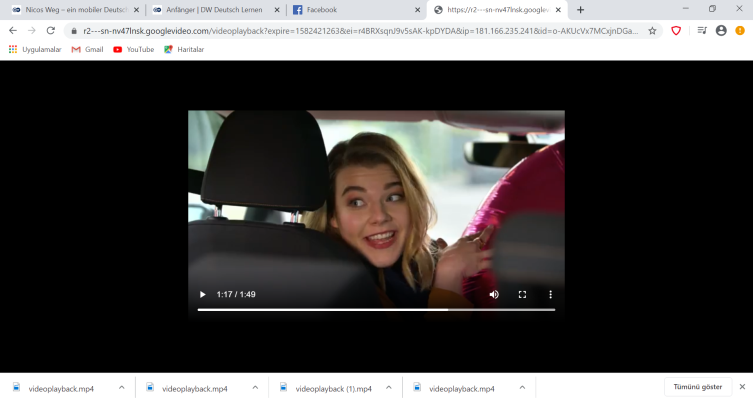 Wie viele zahlen sind das?	_________________________________________________Wer hat Geburstag?		_________________________________________________Was ist das?			_________________________________________________Folge 10Wie alt ist Lotte?		_________________________________________________Was macht Nico?		_________________________________________________Wie ist die Telefonnummer?	_________________________________________________Folge 11Was schreibt Lisa?		_________________________________________________Wie ist die Telefonnummer von Lisa?	______________________________________Wo ist die Polizei? Wie heißt die Straße?	______________________________________Wie ist die Hausnummer von der Polizei?	______________________________________Folge 12Wo sind Lisa und Nico?	_________________________________________________Wer ist Jürgen Brunner?	_________________________________________________Wo wohnt Lisa?		_________________________________________________Welche Informationen soll Nico in das Formular schreiben?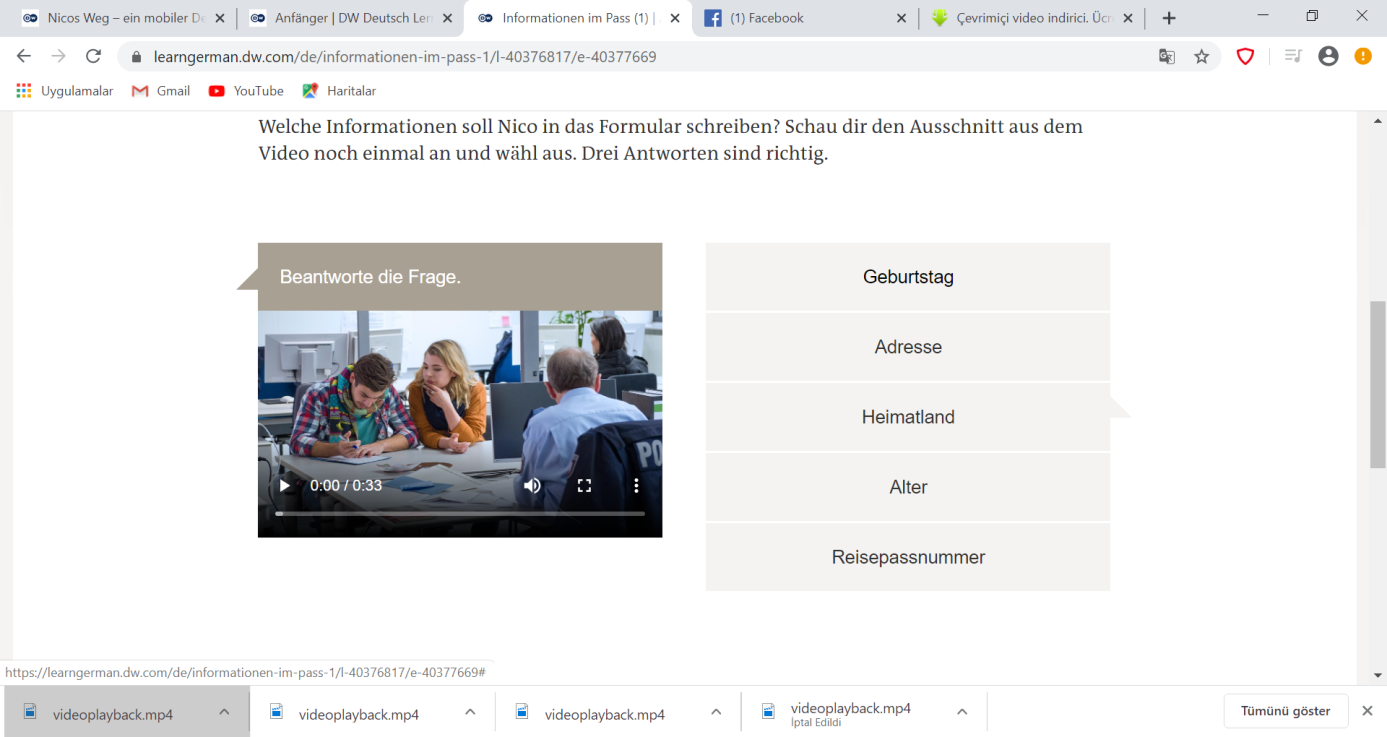 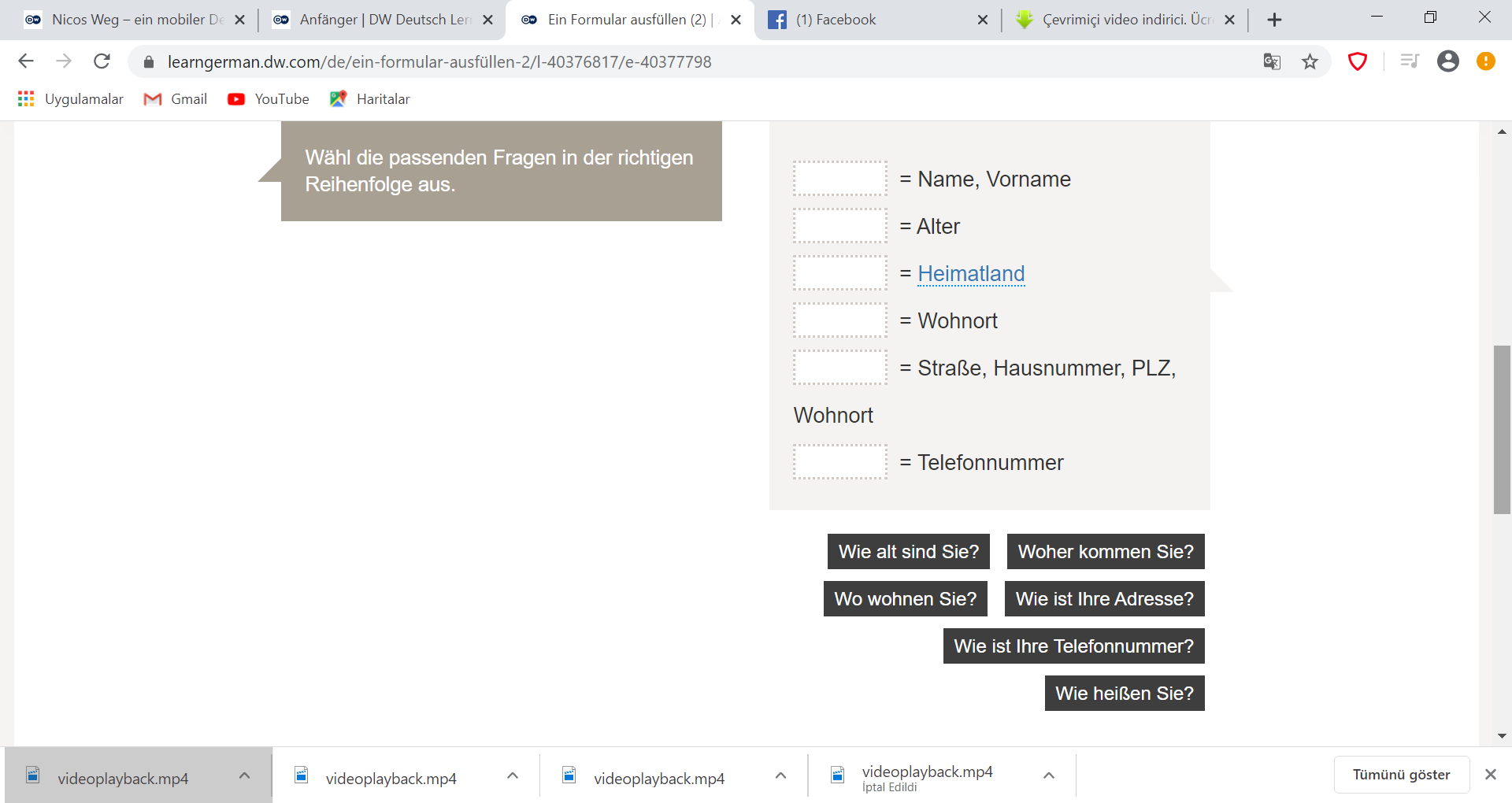 Ordne die Fragen zu!Folge 13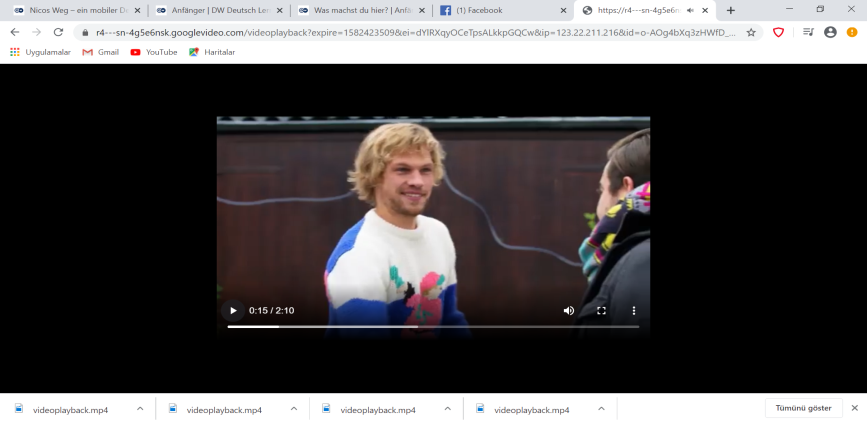 Wie heißt er?			___________________________________________Wie alt ist er?			___________________________________________Woher kommt er?		___________________________________________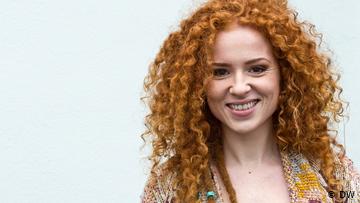 Wie alt ist Nico?		___________________________________________Wie heißt sie und wie alt ist sie?	_____________________________________Was haben sie am Abend?		_____________________________________Was ist das Problem?			_____________________________________Folge 14Welche fünf Getränke bietet Nina an?Apfelsaft	Orangensaft	 Wasser	Bier		Limo		Wein		MilchWas möchte Lisa trinken?	_______________________________________________Was möchte Sebastian trinken?	_________________________________________Was möchte Nico trinken?		_________________________________________Was möchte Nina trinken?		_________________________________________Hat Nico Hunger?			_________________________________________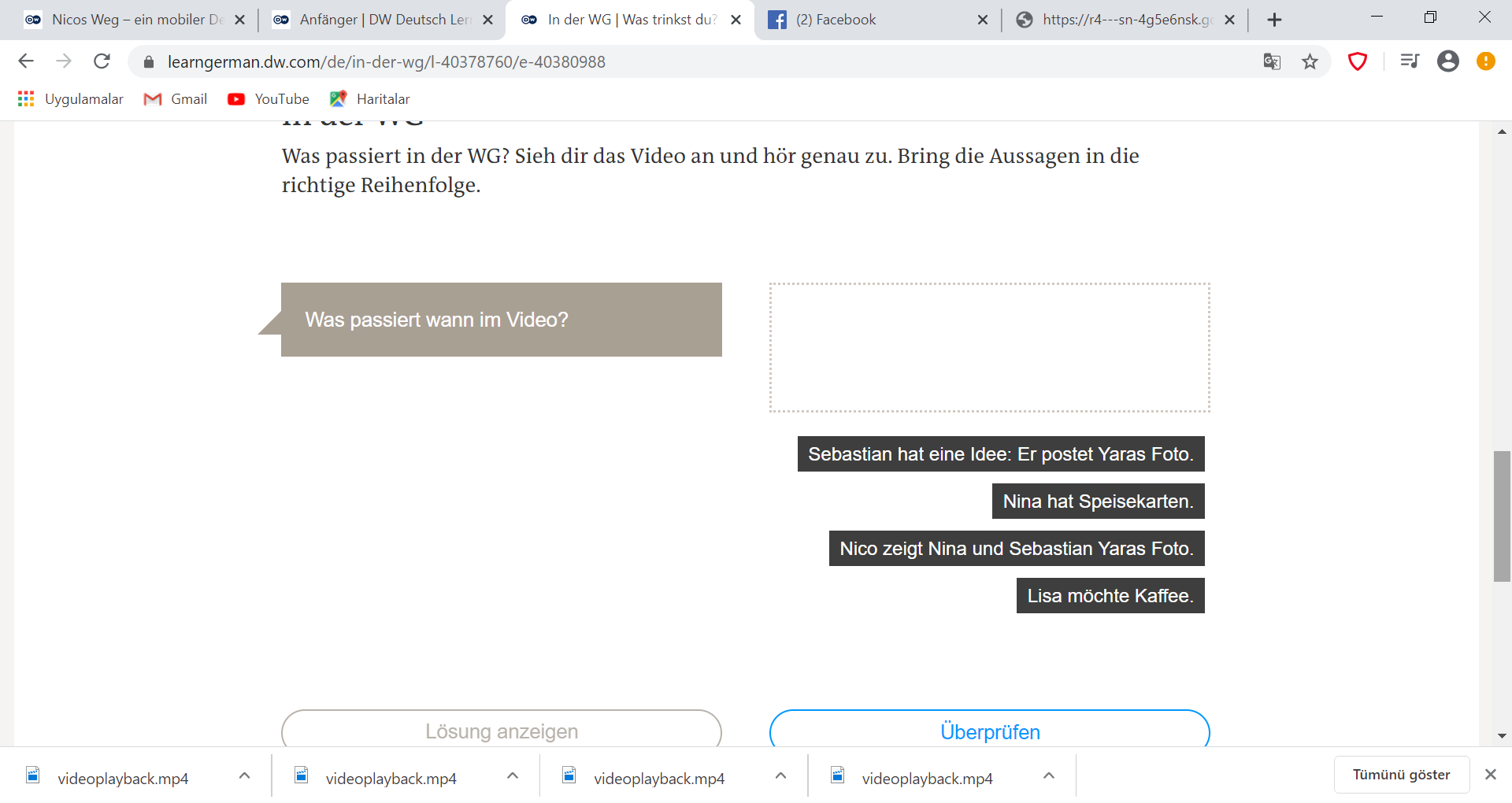 Was passiert wann im Video?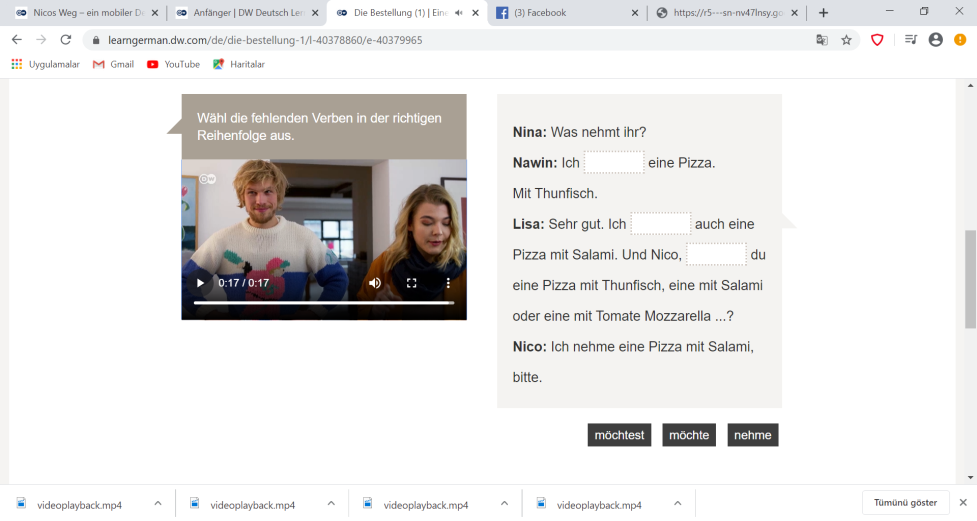 Folge 15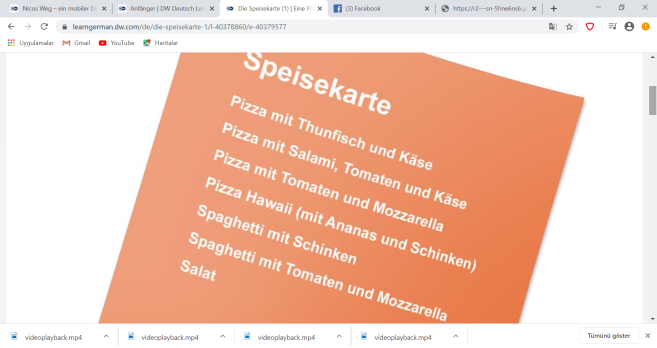 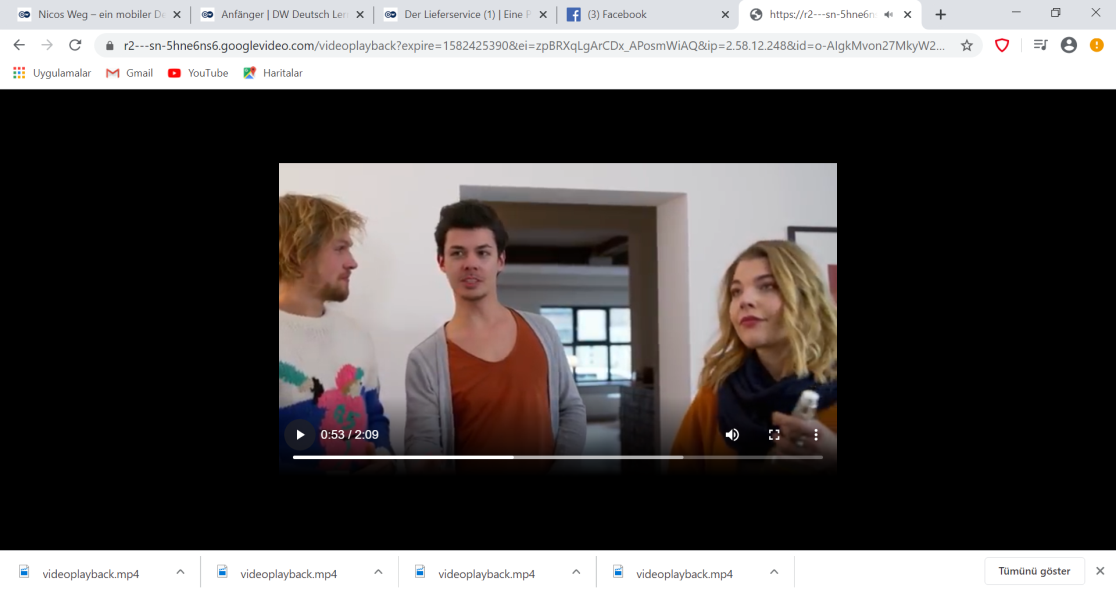 Wie heißt er?			_______________________________Was bestellen sie?		_______________________________Was möchte Nawin essen?	_______________________________Was möchte Nina essen?	_______________________________Was möchte Nico essen?	_______________________________Was möchte Lisa essen?	_______________________________Was sucht Sebastian?		_______________________________Folge 16Zahlt Lisa zusammen oder getrennt?	__________________________________________Wie viel kostet das Essen?		__________________________________________Zahlt Lisa bar oder mit Karte?	__________________________________________Wie viel zahlt Lisa?			__________________________________________Was isst Sebastian?			__________________________________________Wie viel kostet die Pizza?		__________________________________________Wie heißt die Party von Nawin?	__________________________________________